LE SYMBOLE DE L'EURO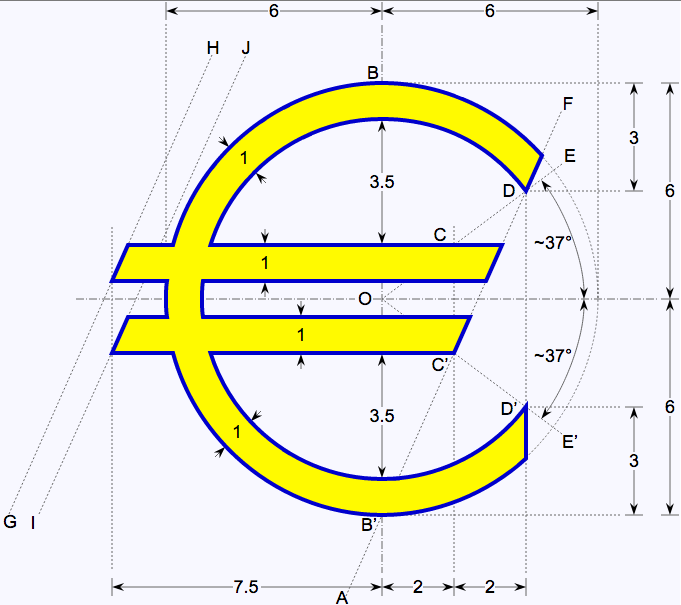 Construction graphique officielle du symbole de l’euro (source Wikipédia).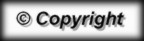 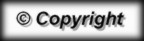 